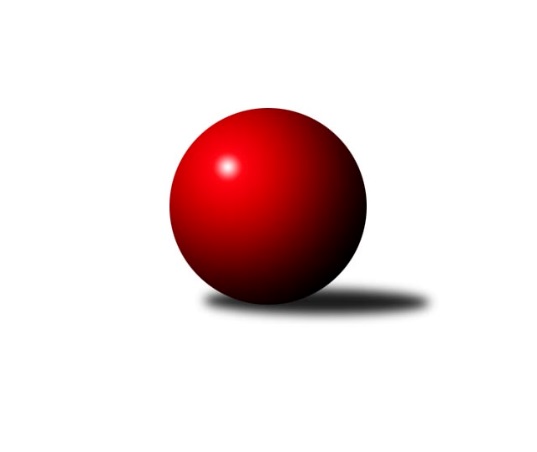 Č.1Ročník 2023/2024	10.6.2024 Jihočeský KP MLÁDEŽE 2023/2024Statistika 1. kolaTabulka družstev:		družstvo	záp	výh	rem	proh	skore	sety	průměr	body	plné	dorážka	chyby	1.	TJ Blatná B	1	1	0	0	2 : 0 	(5.0 : 3.0)	1239	2	887	352	43	2.	TJ Lokomotiva České Velenice B	1	1	0	0	2 : 0 	(6.0 : 2.0)	1083	2	767	316	46	3.	Vltavan Loučovice A	1	0	0	1	0 : 2 	(3.0 : 5.0)	1181	0	845	336	42	4.	TJ Sokol Nové Hrady A	1	0	0	1	0 : 2 	(2.0 : 6.0)	1026	0	767	259	49Tabulka doma:		družstvo	záp	výh	rem	proh	skore	sety	průměr	body	maximum	minimum	1.	TJ Blatná B	1	1	0	0	2 : 0 	(5.0 : 3.0)	1239	2	1239	1239	2.	TJ Lokomotiva České Velenice B	1	1	0	0	2 : 0 	(6.0 : 2.0)	1083	2	1083	1083	3.	Vltavan Loučovice A	0	0	0	0	0 : 0 	(0.0 : 0.0)	0	0	0	0	4.	TJ Sokol Nové Hrady A	0	0	0	0	0 : 0 	(0.0 : 0.0)	0	0	0	0Tabulka venku:		družstvo	záp	výh	rem	proh	skore	sety	průměr	body	maximum	minimum	1.	TJ Lokomotiva České Velenice B	0	0	0	0	0 : 0 	(0.0 : 0.0)	0	0	0	0	2.	TJ Blatná B	0	0	0	0	0 : 0 	(0.0 : 0.0)	0	0	0	0	3.	Vltavan Loučovice A	1	0	0	1	0 : 2 	(3.0 : 5.0)	1181	0	1181	1181	4.	TJ Sokol Nové Hrady A	1	0	0	1	0 : 2 	(2.0 : 6.0)	1026	0	1026	1026Tabulka podzimní části:		družstvo	záp	výh	rem	proh	skore	sety	průměr	body	doma	venku	1.	TJ Blatná B	1	1	0	0	2 : 0 	(5.0 : 3.0)	1239	2 	1 	0 	0 	0 	0 	0	2.	TJ Lokomotiva České Velenice B	1	1	0	0	2 : 0 	(6.0 : 2.0)	1083	2 	1 	0 	0 	0 	0 	0	3.	Vltavan Loučovice A	1	0	0	1	0 : 2 	(3.0 : 5.0)	1181	0 	0 	0 	0 	0 	0 	1	4.	TJ Sokol Nové Hrady A	1	0	0	1	0 : 2 	(2.0 : 6.0)	1026	0 	0 	0 	0 	0 	0 	1Tabulka jarní části:		družstvo	záp	výh	rem	proh	skore	sety	průměr	body	doma	venku	1.	Vltavan Loučovice A	0	0	0	0	0 : 0 	(0.0 : 0.0)	0	0 	0 	0 	0 	0 	0 	0 	2.	TJ Sokol Nové Hrady A	0	0	0	0	0 : 0 	(0.0 : 0.0)	0	0 	0 	0 	0 	0 	0 	0 	3.	TJ Blatná B	0	0	0	0	0 : 0 	(0.0 : 0.0)	0	0 	0 	0 	0 	0 	0 	0 	4.	TJ Lokomotiva České Velenice B	0	0	0	0	0 : 0 	(0.0 : 0.0)	0	0 	0 	0 	0 	0 	0 	0 Zisk bodů pro družstvo:		jméno hráče	družstvo	body	zápasy	v %	dílčí body	sety	v %	1.	Richard Brand 	TJ Lokomotiva České Velenice B 	2	/	1	(100%)		/		(%)	2.	Matěj Kupar 	TJ Blatná B 	2	/	1	(100%)		/		(%)	3.	Adriana Fürstová 	TJ Blatná B 	2	/	1	(100%)		/		(%)	4.	Vendula Čadová 	TJ Lokomotiva České Velenice B 	2	/	1	(100%)		/		(%)	5.	Jaroslav Štich 	Vltavan Loučovice A 	2	/	1	(100%)		/		(%)	6.	Eliška Brychtová 	TJ Sokol Nové Hrady A 	2	/	1	(100%)		/		(%)	7.	Matěj Bedri 	TJ Sokol Nové Hrady A 	2	/	1	(100%)		/		(%)	8.	Karolína Baťková 	TJ Blatná B 	2	/	1	(100%)		/		(%)	9.	Marek Mihala 	TJ Lokomotiva České Velenice B 	0	/	1	(0%)		/		(%)	10.	Daniela Suchánková 	Vltavan Loučovice A 	0	/	1	(0%)		/		(%)	11.	František Bednář 	TJ Lokomotiva České Velenice B 	0	/	1	(0%)		/		(%)	12.	Matěj Kříha 	TJ Sokol Nové Hrady A 	0	/	1	(0%)		/		(%)	13.	Natálie Hamerníková 	TJ Sokol Nové Hrady A 	0	/	1	(0%)		/		(%)	14.	Sára Sovová 	Vltavan Loučovice A 	0	/	1	(0%)		/		(%)	15.	Marek Sitter 	TJ Blatná B 	0	/	1	(0%)		/		(%)	16.	Matěj Gondek 	Vltavan Loučovice A 	0	/	1	(0%)		/		(%)Průměry na kuželnách:		kuželna	průměr	plné	dorážka	chyby	výkon na hráče	1.	TJ Blatná, 1-4	1210	866	344	42.5	(302.5)	2.	České Velenice, 1-4	1054	767	287	47.5	(263.6)Nejlepší výkony na kuželnách:TJ Blatná, 1-4TJ Blatná B	1239	1. kolo	Karolína Baťková 	TJ Blatná B	442	1. koloVltavan Loučovice A	1181	1. kolo	Jaroslav Štich 	Vltavan Loučovice A	423	1. kolo		. kolo	Daniela Suchánková 	Vltavan Loučovice A	410	1. kolo		. kolo	Matěj Kupar 	TJ Blatná B	407	1. kolo		. kolo	Adriana Fürstová 	TJ Blatná B	390	1. kolo		. kolo	Marek Sitter 	TJ Blatná B	358	1. kolo		. kolo	Sára Sovová 	Vltavan Loučovice A	348	1. kolo		. kolo	Matěj Gondek 	Vltavan Loučovice A	217	1. koloČeské Velenice, 1-4TJ Lokomotiva České Velenice B	1083	1. kolo	Vendula Čadová 	TJ Lokomotiva České Velenice B	379	1. koloTJ Sokol Nové Hrady A	1026	1. kolo	Richard Brand 	TJ Lokomotiva České Velenice B	364	1. kolo		. kolo	Matěj Bedri 	TJ Sokol Nové Hrady A	358	1. kolo		. kolo	Eliška Brychtová 	TJ Sokol Nové Hrady A	344	1. kolo		. kolo	Marek Mihala 	TJ Lokomotiva České Velenice B	340	1. kolo		. kolo	František Bednář 	TJ Lokomotiva České Velenice B	334	1. kolo		. kolo	Natálie Hamerníková 	TJ Sokol Nové Hrady A	324	1. kolo		. kolo	Matěj Kříha 	TJ Sokol Nové Hrady A	289	1. koloČetnost výsledků:	2.0 : 0.0	2x